Plenary sitting<NoDocSe>A9-0164/2021</NoDocSe><Date>{17/05/2021}17.5.2021</Date><RefProcLect>***II</RefProcLect><TitreType>RECOMMENDATION FOR SECOND READING</TitreType><Titre>on the Council position at first reading with a view to the adoption of a regulation of the European Parliament and of the Council establishing an exchange, assistance and training programme for the protection of the euro against counterfeiting for the period 2021-2027 (the ‘Pericles IV’ programme), and repealing Regulation (EU) No 331/2014</Titre><DocRef>(06164/1/2021 – C9-0137/2021 – 2018/0194(COD))</DocRef><Commission>{LIBE}Committee on Civil Liberties, Justice and Home Affairs</Commission>Rapporteur: <Depute>Clare Daly</Depute>PR_COD_2appCONTENTSPageDRAFT EUROPEAN PARLIAMENT LEGISLATIVE RESOLUTION	5SHORT JUSTIFICATION	6PROCEDURE – COMMITTEE RESPONSIBLE	8FINAL VOTE BY ROLL CALL IN COMMITTEE RESPONSIBLE	9DRAFT EUROPEAN PARLIAMENT LEGISLATIVE RESOLUTIONon the Council position at first reading with a view to the adoption of a regulation of the European Parliament and of the Council establishing an exchange, assistance and training programme for the protection of the euro against counterfeiting for the period 2021-2027 (the ‘Pericles IV’ programme), and repealing Regulation (EU) No 331/2014(06164/1/2021 – C9-0137/2021 – 2018/0194(COD))(Ordinary legislative procedure: second reading)The European Parliament,–	having regard to the Council position at first reading (06164/1/2021 – C9-0137/2021),–	having regard to its position at first reading on the Commission proposal to Parliament and the Council (COM(2018)0369),–	having regard to the opinion of the European Central Bank of 19 October 2018,–	having regard to Article 294(7) of the Treaty on the Functioning of the European Union,–	having regard to the provisional agreement approved by the committee responsible under Rule 74(4) of its Rules of Procedure,–	having regard to Rule 67 of its Rules of Procedure,–	having regard to the recommendation for second reading of the Committee on Civil Liberties, Justice and Home Affairs (A9-0164/2021),1.	Approves the Council position at first reading;2.	Notes that the act is adopted in accordance with the Council position;3.	Instructs its President to sign the act with the President of the Council, in accordance with Article 297(1) of the Treaty on the Functioning of the European Union;4.	Instructs its Secretary-General to sign the act, once it has been verified that all the procedures have been duly completed, and, in agreement with the Secretary-General of the Council, to arrange for its publication in the Official Journal of the European Union;5.	Instructs its President to forward its position to the Council, the Commission and the national parliaments.SHORT JUSTIFICATIONOn 31 May 2018 the Commission submitted the proposal for a Regulation establishing an exchange, assistance and training programme for the protection of the euro against counterfeiting for the period 2021-2027 (the ‘Pericles IV programme') to the Council and the European Parliament. On 13 February 2019 the European Parliament adopted its first reading position. The interinstitutional negotiations started with the newly elected Parliament in October 2019 with a view to reaching an early second reading agreement. They were successfully concluded on 29 January 2021. The provisionally agreed text was confirmed by COREPER on 3 February 2021 and endorsed by the LIBE Committee on 4 February 2021.Since the Council’s first reading position adopted on 13 April 2021 fully reflects the agreement reached in early second reading interinstitutional negotiations, the rapporteur recommends that it be endorsed by the European Parliament without amendments, so that the Regulation can be adopted swiftly and enter into force as soon as possible. PROCEDURE – COMMITTEE RESPONSIBLEFINAL VOTE BY ROLL CALL IN COMMITTEE RESPONSIBLEKey to symbols:+	:	in favour-	:	against0	:	abstentionEuropean Parliament2019-2024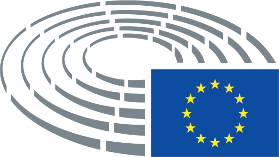 Symbols for procedures	*	Consultation procedure	***	Consent procedure	***I	Ordinary legislative procedure (first reading)	***II	Ordinary legislative procedure (second reading)	***III	Ordinary legislative procedure (third reading)(The type of procedure depends on the legal basis proposed by the draft act.)Amendments to a draft actAmendments by Parliament set out in two columnsDeletions are indicated in bold italics in the left-hand column. Replacements are indicated in bold italics in both columns. New text is indicated in bold italics in the right-hand column.The first and second lines of the header of each amendment identify the relevant part of the draft act under consideration. If an amendment pertains to an existing act that the draft act is seeking to amend, the amendment heading includes a third line identifying the existing act and a fourth line identifying the provision in that act that Parliament wishes to amend.Amendments by Parliament in the form of a consolidated textNew text is highlighted in bold italics. Deletions are indicated using either the ▌symbol or strikeout. Replacements are indicated by highlighting the new text in bold italics and by deleting or striking out the text that has been replaced. By way of exception, purely technical changes made by the drafting departments in preparing the final text are not highlighted.TitleEstablishing an exchange, assistance and training programme for the protection of the euro against counterfeiting for the period 2021-2027 (the ‘Pericles IV programme’)Establishing an exchange, assistance and training programme for the protection of the euro against counterfeiting for the period 2021-2027 (the ‘Pericles IV programme’)Establishing an exchange, assistance and training programme for the protection of the euro against counterfeiting for the period 2021-2027 (the ‘Pericles IV programme’)Establishing an exchange, assistance and training programme for the protection of the euro against counterfeiting for the period 2021-2027 (the ‘Pericles IV programme’)References06164/1/2021 – C9-0137/2021 – 2018/0194(COD)06164/1/2021 – C9-0137/2021 – 2018/0194(COD)06164/1/2021 – C9-0137/2021 – 2018/0194(COD)06164/1/2021 – C9-0137/2021 – 2018/0194(COD)Date of Parliament’s first reading – P number13.2.2019                     T8-0087/201913.2.2019                     T8-0087/201913.2.2019                     T8-0087/201913.2.2019                     T8-0087/2019Commission proposalCOM(2018)0369 - C8-0240/2018COM(2018)0369 - C8-0240/2018COM(2018)0369 - C8-0240/2018COM(2018)0369 - C8-0240/2018Receipt of Council position at first reading announced in plenary26.4.202126.4.202126.4.202126.4.2021Committee responsible       Date announced in plenaryLIBE26.4.2021Rapporteurs       Date appointedClare Daly4.9.2019Previous rapporteursDennis de JongDennis de JongDennis de JongDennis de JongDate adopted11.5.2021Result of final vote+:–:0:661166116611Members present for the final voteMagdalena Adamowicz, Katarina Barley, Pernando Barrena Arza, Pietro Bartolo, Nicolas Bay, Vladimír Bilčík, Vasile Blaga, Ioan-Rareş Bogdan, Patrick Breyer, Saskia Bricmont, Joachim Stanisław Brudziński, Jorge Buxadé Villalba, Damien Carême, Clare Daly, Marcel de Graaff, Anna Júlia Donáth, Lena Düpont, Cornelia Ernst, Laura Ferrara, Nicolaus Fest, Jean-Paul Garraud, Maria Grapini, Sylvie Guillaume, Andrzej Halicki, Evin Incir, Sophia in ‘t Veld, Patryk Jaki, Marina Kaljurand, Assita Kanko, Fabienne Keller, Peter Kofod, Łukasz Kohut, Moritz Körner, Alice Kuhnke, Jeroen Lenaers, Juan Fernando López Aguilar, Lukas Mandl, Nuno Melo, Roberta Metsola, Nadine Morano, Javier Moreno Sánchez, Maite Pagazaurtundúa, Nicola Procaccini, Emil Radev, Paulo Rangel, Diana Riba i Giner, Ralf Seekatz, Michal Šimečka, Birgit Sippel, Sara Skyttedal, Martin Sonneborn, Tineke Strik, Ramona Strugariu, Annalisa Tardino, Tomas Tobé, Dragoş Tudorache, Milan Uhrík, Tom Vandendriessche, Bettina Vollath, Elissavet Vozemberg-Vrionidi, Elena Yoncheva, Javier ZarzalejosMagdalena Adamowicz, Katarina Barley, Pernando Barrena Arza, Pietro Bartolo, Nicolas Bay, Vladimír Bilčík, Vasile Blaga, Ioan-Rareş Bogdan, Patrick Breyer, Saskia Bricmont, Joachim Stanisław Brudziński, Jorge Buxadé Villalba, Damien Carême, Clare Daly, Marcel de Graaff, Anna Júlia Donáth, Lena Düpont, Cornelia Ernst, Laura Ferrara, Nicolaus Fest, Jean-Paul Garraud, Maria Grapini, Sylvie Guillaume, Andrzej Halicki, Evin Incir, Sophia in ‘t Veld, Patryk Jaki, Marina Kaljurand, Assita Kanko, Fabienne Keller, Peter Kofod, Łukasz Kohut, Moritz Körner, Alice Kuhnke, Jeroen Lenaers, Juan Fernando López Aguilar, Lukas Mandl, Nuno Melo, Roberta Metsola, Nadine Morano, Javier Moreno Sánchez, Maite Pagazaurtundúa, Nicola Procaccini, Emil Radev, Paulo Rangel, Diana Riba i Giner, Ralf Seekatz, Michal Šimečka, Birgit Sippel, Sara Skyttedal, Martin Sonneborn, Tineke Strik, Ramona Strugariu, Annalisa Tardino, Tomas Tobé, Dragoş Tudorache, Milan Uhrík, Tom Vandendriessche, Bettina Vollath, Elissavet Vozemberg-Vrionidi, Elena Yoncheva, Javier ZarzalejosMagdalena Adamowicz, Katarina Barley, Pernando Barrena Arza, Pietro Bartolo, Nicolas Bay, Vladimír Bilčík, Vasile Blaga, Ioan-Rareş Bogdan, Patrick Breyer, Saskia Bricmont, Joachim Stanisław Brudziński, Jorge Buxadé Villalba, Damien Carême, Clare Daly, Marcel de Graaff, Anna Júlia Donáth, Lena Düpont, Cornelia Ernst, Laura Ferrara, Nicolaus Fest, Jean-Paul Garraud, Maria Grapini, Sylvie Guillaume, Andrzej Halicki, Evin Incir, Sophia in ‘t Veld, Patryk Jaki, Marina Kaljurand, Assita Kanko, Fabienne Keller, Peter Kofod, Łukasz Kohut, Moritz Körner, Alice Kuhnke, Jeroen Lenaers, Juan Fernando López Aguilar, Lukas Mandl, Nuno Melo, Roberta Metsola, Nadine Morano, Javier Moreno Sánchez, Maite Pagazaurtundúa, Nicola Procaccini, Emil Radev, Paulo Rangel, Diana Riba i Giner, Ralf Seekatz, Michal Šimečka, Birgit Sippel, Sara Skyttedal, Martin Sonneborn, Tineke Strik, Ramona Strugariu, Annalisa Tardino, Tomas Tobé, Dragoş Tudorache, Milan Uhrík, Tom Vandendriessche, Bettina Vollath, Elissavet Vozemberg-Vrionidi, Elena Yoncheva, Javier ZarzalejosMagdalena Adamowicz, Katarina Barley, Pernando Barrena Arza, Pietro Bartolo, Nicolas Bay, Vladimír Bilčík, Vasile Blaga, Ioan-Rareş Bogdan, Patrick Breyer, Saskia Bricmont, Joachim Stanisław Brudziński, Jorge Buxadé Villalba, Damien Carême, Clare Daly, Marcel de Graaff, Anna Júlia Donáth, Lena Düpont, Cornelia Ernst, Laura Ferrara, Nicolaus Fest, Jean-Paul Garraud, Maria Grapini, Sylvie Guillaume, Andrzej Halicki, Evin Incir, Sophia in ‘t Veld, Patryk Jaki, Marina Kaljurand, Assita Kanko, Fabienne Keller, Peter Kofod, Łukasz Kohut, Moritz Körner, Alice Kuhnke, Jeroen Lenaers, Juan Fernando López Aguilar, Lukas Mandl, Nuno Melo, Roberta Metsola, Nadine Morano, Javier Moreno Sánchez, Maite Pagazaurtundúa, Nicola Procaccini, Emil Radev, Paulo Rangel, Diana Riba i Giner, Ralf Seekatz, Michal Šimečka, Birgit Sippel, Sara Skyttedal, Martin Sonneborn, Tineke Strik, Ramona Strugariu, Annalisa Tardino, Tomas Tobé, Dragoş Tudorache, Milan Uhrík, Tom Vandendriessche, Bettina Vollath, Elissavet Vozemberg-Vrionidi, Elena Yoncheva, Javier ZarzalejosSubstitutes present for the final voteAbir Al-Sahlani, Damian Boeselager, Sira Rego, Rob Rooken, Domènec Ruiz Devesa, Isabel SantosAbir Al-Sahlani, Damian Boeselager, Sira Rego, Rob Rooken, Domènec Ruiz Devesa, Isabel SantosAbir Al-Sahlani, Damian Boeselager, Sira Rego, Rob Rooken, Domènec Ruiz Devesa, Isabel SantosAbir Al-Sahlani, Damian Boeselager, Sira Rego, Rob Rooken, Domènec Ruiz Devesa, Isabel SantosDate tabled17.5.202117.5.202117.5.202117.5.202166+ECRJoachim Stanisław Brudziński, Jorge Buxadé Villalba, Patryk Jaki, Assita Kanko, Nicola Procaccini, Rob RookenIDNicolas Bay, Nicolaus Fest, Jean-Paul Garraud, Peter Kofod, Annalisa Tardino, Tom VandendriesscheNILaura Ferrara, Martin SonnebornPPEMagdalena Adamowicz, Vladimír Bilčík, Vasile Blaga, Ioan-Rareş Bogdan, Lena Düpont, Andrzej Halicki, Jeroen Lenaers, Lukas Mandl, Nuno Melo, Roberta Metsola, Nadine Morano, Emil Radev, Paulo Rangel, Ralf Seekatz, Sara Skyttedal, Tomas Tobé, Elissavet Vozemberg-Vrionidi, Javier ZarzalejosRenewAbir Al-Sahlani, Anna Júlia Donáth, Sophia in 't Veld, Fabienne Keller, Moritz Körner, Maite Pagazaurtundúa, Michal Šimečka, Ramona Strugariu, Dragoş TudoracheS&DKatarina Barley, Pietro Bartolo, Maria Grapini, Sylvie Guillaume, Evin Incir, Marina Kaljurand, Łukasz Kohut, Juan Fernando López Aguilar, Javier Moreno Sánchez, Domènec Ruiz Devesa, Isabel Santos, Birgit Sippel, Bettina Vollath, Elena YonchevaThe LeftPernando Barrena Arza, Clare Daly, Cornelia Ernst, Sira RegoVerts/ALEDamian Boeselager, Patrick Breyer, Saskia Bricmont, Damien Carême, Alice Kuhnke, Diana Riba i Giner, Tineke Strik1-IDMarcel de Graaff10NIMilan Uhrík